2019년 조리하는대한민국 UCC(손수창작동영상) 공모전 신청서본인(팀)은 <2019년 조리하는대한민국 UCC 공모전>에 위와 같이 참가를 신청합니다. 또한 해당 참가신청서의 내용이 틀림없음을 확인하며, 주최측이 정한 공모요령과 수칙을 준수하겠습니다.2019년 월 일신청인: (서명)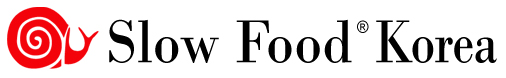 개인정보활용동의서	본인은 조리하는대한민국 UCC 공모전을 지원함에 있어, 개인정보보호법 등에 의해 보호되고 있는 본인의 개인 정보를 동법 제15조(개인정보의 수집·이용)의 규정 등에 따라 국제슬로푸드한국협회에 제공하는 데 동의하며, 아래 고지사항을 확인하였습니다.2019년   월   일  성명      : (인)※ 자필 서명 후 스캔 또는 사진촬영하여 제출 요망 ※ 개인정보활용동의서의 경우, 팀 참가 시 팀원 전원 작성 필요. 끝. 참가자인적사항성 명(참가자 모두 기재)참여인원개인 / 팀(00명)참가자인적사항소 속(직장, 학교 등 기재)직 업(대학생/대학원생의 경우 세부 전공 함께 기재)참가자인적사항연락처(대표자만 기재)e-mail(대표자만 기재)참가자인적사항주 소(00000)도로명 주소 기재(00000)도로명 주소 기재(00000)도로명 주소 기재출품작출품작 제목: 출품작 제목: 출품작 제목: 출품작 제목: 출품작(UCC 업로드 페이지 URL)ex) https://www.youtube.com/0000000(UCC 업로드 페이지 URL)ex) https://www.youtube.com/0000000(UCC 업로드 페이지 URL)ex) https://www.youtube.com/0000000(UCC 업로드 페이지 URL)ex) https://www.youtube.com/0000000지원 동기o 참가신청서의 모든 사항을 기재해 주시기 바랍니다.o 별도의 접수증은 없으며 대표 이메일(slowfoodkorea@gmail.com)로 참가신청서를 제출하면 접수된 것으로 간주합니다. - 메일을 보내실 때 반드시 메일제목에 [조리하는대한민국 동영상공모: 이름 000]이라고 기재해 주세요. o 참가신청서의 모든 사항을 기재해 주시기 바랍니다.o 별도의 접수증은 없으며 대표 이메일(slowfoodkorea@gmail.com)로 참가신청서를 제출하면 접수된 것으로 간주합니다. - 메일을 보내실 때 반드시 메일제목에 [조리하는대한민국 동영상공모: 이름 000]이라고 기재해 주세요. o 참가신청서의 모든 사항을 기재해 주시기 바랍니다.o 별도의 접수증은 없으며 대표 이메일(slowfoodkorea@gmail.com)로 참가신청서를 제출하면 접수된 것으로 간주합니다. - 메일을 보내실 때 반드시 메일제목에 [조리하는대한민국 동영상공모: 이름 000]이라고 기재해 주세요. o 참가신청서의 모든 사항을 기재해 주시기 바랍니다.o 별도의 접수증은 없으며 대표 이메일(slowfoodkorea@gmail.com)로 참가신청서를 제출하면 접수된 것으로 간주합니다. - 메일을 보내실 때 반드시 메일제목에 [조리하는대한민국 동영상공모: 이름 000]이라고 기재해 주세요. 작품 소개※ 개인정보 보호법 제15조 제2항에 따른 고지사항1. 개인정보의 수집·이용 목적: 조리하는대한민국 UCC 공모전 참가 신청서 접수 및 심의 시 응모자 식별, 접수 확인 및 심의 결과 통보2. 수집하려는 개인정보의 항목: 이름, 소속, 본인 얼굴이 포함된 영상(해당 시) 등 개인식별정보 및 연락처(휴대전화, 전자메일, 주소) 3. 개인정보의 보유 및 이용기간: 제출 시로부터 1년4. 동의 거부 권리 및 거부 시 불이익의 내용: 조리하는대한민국 UCC 공모전 지원 불가 